     Dispensationsgesuch Jokertage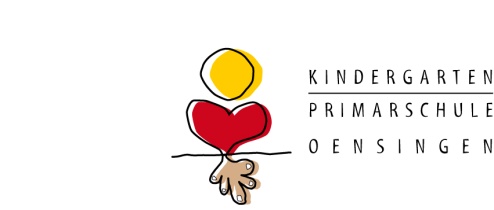 Angaben zum Schüler/ zur Schülerin: Name: _____________________	Vorname: _________________________Adresse:  ___________________________________________________________Klasse: _____________
Jokertage: 
 1 Tag   	Datum: ___________________________ 2 Tage	von: _____________ bis: _____________
Datum: ______________________	Unterschrift: ______________________Entscheid Klassenlehrperson:  Keine Einwände	 Bezug Jokertage nicht möglich

Grund: _____________________________________________________________

Datum: _______________________	Unterschrift: _______________________
